PEDIDOS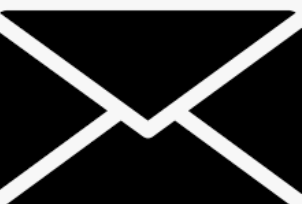 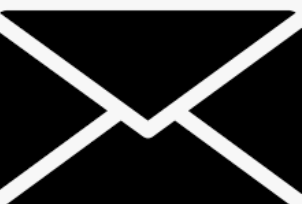 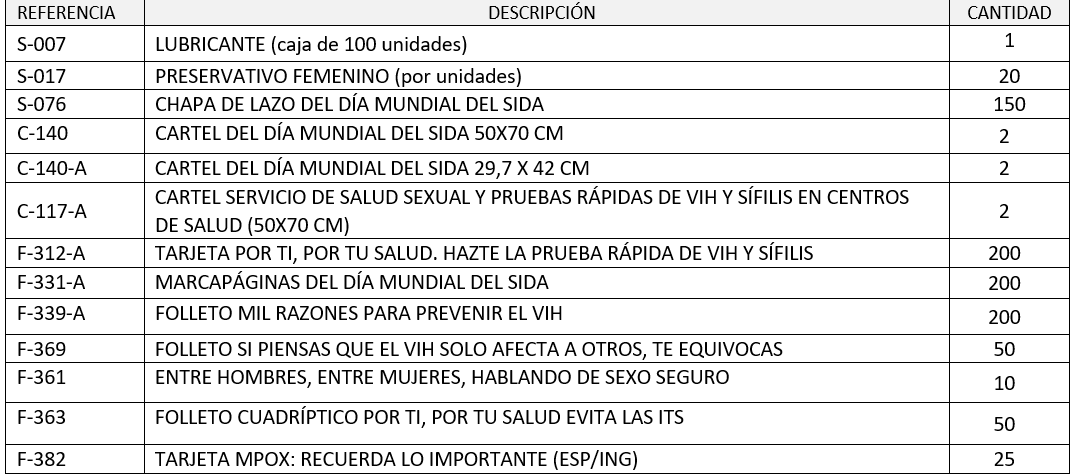 1. CENTRO o ENTIDAD: 2. DIRECCIÓN (completa):3.-MUNICIPIO:CÓDIGO POSTALCÓDIGO POSTALCÓDIGO POSTAL4.-HORARIO DE ENTREGA (días de la semana y horario):5.-PERSONA DE CONTACTO:6.-TELEFONO DE CONTACTO:8. OBSERVACIONES:KIT DE MESA INFORMATIVA DMS 2023KIT DE MESA INFORMATIVA DMS 2023KIT DE MESA INFORMATIVA DMS 2023KIT DE MESA INFORMATIVA DMS 2023KIT DE MESA INFORMATIVA DMS 2023PEDIDO DE MATERIAL PREVENTIVO Y DE PROMOCIÓN DE LA SALUD